Co-Int Maths – Les taux & les coefficientsEntrainement 4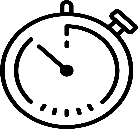 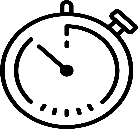 Calculer le plus rapidement possible l’évolution des prix ! Arrondir au centime d’euro En présentant les différentes valeurs attendues (Annexe)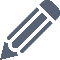   En renseignant la page web 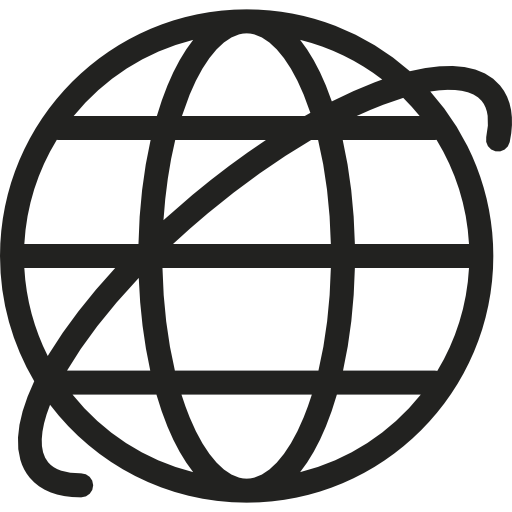  « Entrainement 4 – L’évolution des prix »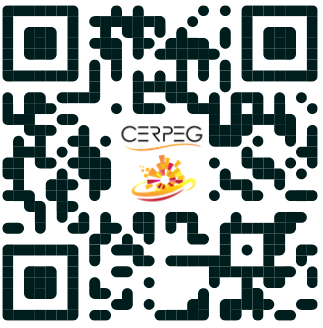 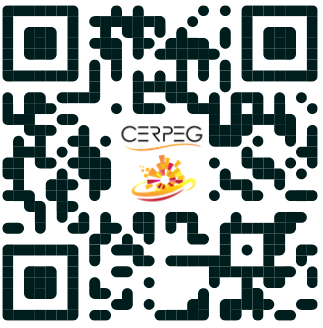 Annexe – Tableau d’évolution des prix*Coefficient multiplicateurMon atelier pour m’entrainer à…Calculer un pourcentageCalculer un taux d’évolutionCalculer un coefficient multiplicateurPrix initialPrixfinalPourcentaged’évolutionCoeff.*Multipl.Détail des calculs32 pastilles de lessive écologiques17,00+ 14 %Ombre a paupières 007 or cuivre nacreLot de 10255,00- 15 %Rouge à lèvres 11- Lot de 15540,000,90Crème de douche extra riche 200 ml11,001,25Crème labiale - Lot de 10120,00132,00Savon liquide Alep 200 ml4,00- 07 %Fard à joues 02- Lot de 1591,00+ 30 %Huile capillaire au neem 100 ml Lot de 15420,000,88Huile solaire accélératrice du bronzage12,000,6015 pastilles de lessive lavande12,009,00Le kajal lakshmi argent tube de 118,00+ 04 %Cure intensive 05 40 ml Lot de 272,00- 20 %Huile de nigelle 50 ml - Lot de 30330,001,12Pastilles lave-vaisselle 480 g15,001,50Huile carotte 50 mlLot de 875,0090,00